ORGANISMOS MODIFICADOS GENÉTICAMENTE.JOSE ANTONIO LÓPEZ GUERRERO (JAL)El siguiente vídeo muestra una breve conferencia impartida por José Antonio López Guerrero (JAL) Es Profesor Titular de Microbiología en el Departamento de Biología Molecular de la Universidad Autónoma de Madrid (UAM), director del grupo de Neurovirología del mismo Departamento y, asimismo, director del Departamento de Cultura Científica del Centro de Biología Molecular Severo Ochoa (CBMSO). Ha dedicado gran parte de su carrera profesional al estudio e investigación de los organismos transgénicos.https://www.youtube.com/watch?v=S_bxhm7sbNUVisualiza atentamente el video y contesta a las siguientes preguntas utilizando para ello este mismo documento Word.FECHA LÍMITE DE ENTREGA  27 DE MAYODefine organismo transgénico, explica para ello, cómo se obtienen en el laboratorio, incluye alguna imagen que acompañe la explicación.Cite tres productos que se mencionan en el vídeo que se elaboran gracias a organismos transgénicos.En tu opinión, ¿por qué crees que tiene que existir una legislación que regularice la producción y uso de organismos transgénicos?Indica tres aplicaciones que mencionan en el vídeo sobre los organismos transgénicos.En el vídeo, JAL, menciona un experimento sobre ratones que no sienten el picor que produce una proteína; la capsaicina presente en alimentos como los chiles habaneros mejicanos. Explica la relación entre este experimento y el desarrollo de nuevos fármacos analgésicos o anestésicos. Para ello, busca primero información sobre la función de este tipo de medicamentos. Explica qué es el tricale, dónde se usa y sus funciones.¿Qué posicionamiento tiene la normativa Europea frente a la producción de organismos transgénicos en el campo de la alimentación?Indique cuáles son los cinco principales países productores de organismos transgénicos.¿Qué país europeo es una pequeña excepción en Europa en cuanto al posicionamiento en la producción de organismos transgénicos? ¿Qué especie fabrica principalmente?La siguiente imagen muestra una serie de fotografías, centrándonos exclusivamente en la A, B y C indica qué es lo que comenta en el vídeo el científico sobre dichas imágenes.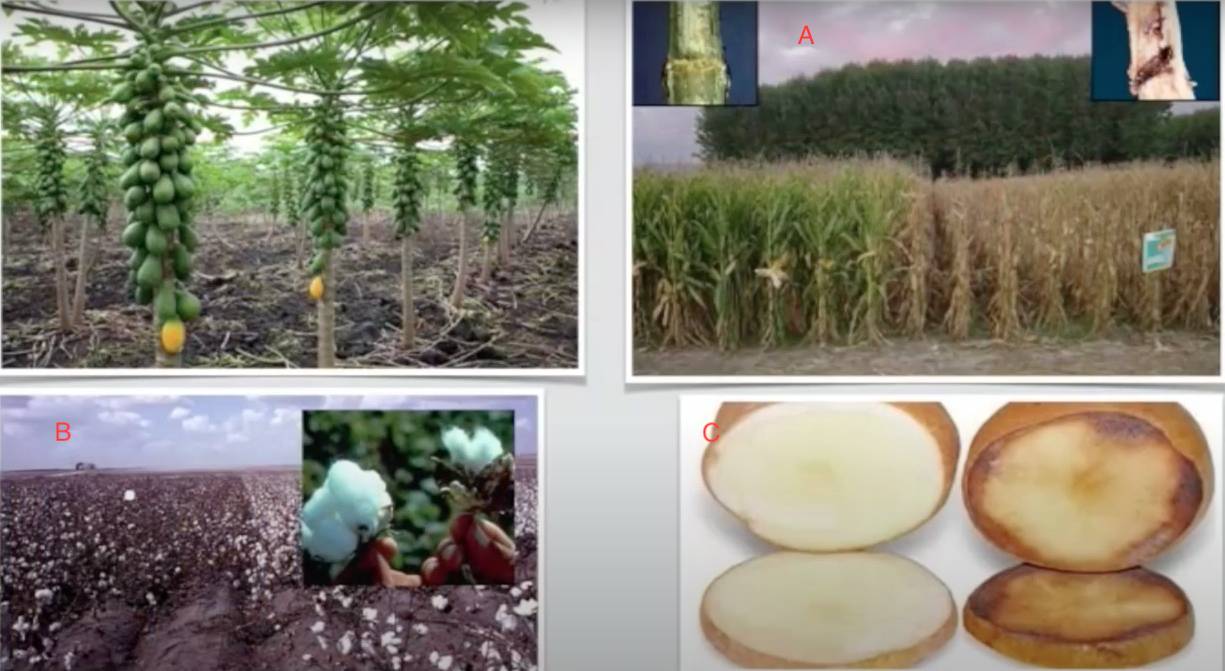 Con ayuda del vídeo y buscando información y expón tres ideas a favor de los organismos transgénicos y tres ideas en contra de ellos.En el vídeo JAL hace mención a la siguiente frase: “Más que preguntarnos por el precio de los transgénicos, deberíamos preguntarnos por el precio de no hacerlo”Explica qué quiere decir esta frase.En base a lo que has visto en el vídeo, la información que has buscado para la pregunta 10. Elabora una reflexión acerca del uso de transgénicos si realmente son tan buenos o tan malos. Puedes documentarte y buscar información, yo os dejo un enlace de un vídeo en el que el posicionamiento hacia los transgénicos no es tan favorable como el que habéis visto en la charla.https://www.youtube.com/watch?v=nbWqR3yxdf8 